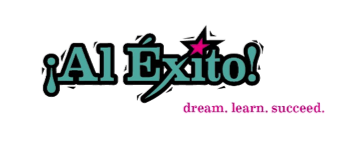 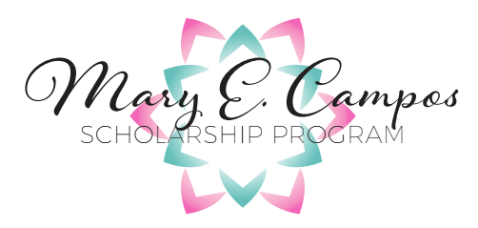 Al Éxito Mary E. Campos ScholarshipHigh School Senior Application . Mary E Campos has dedicated her life serving others and the community. The Al Éxito scholarship is based on the principals that Mrs. Campos has set for active community leaders, civic engagement, volunteerism, empowering the Latino community, and overcoming challenges. Candidate must be a graduating high school student who is actively participating in an Al Éxito program.Candidate must show their dedication to Al Éxito, community service, education and their culture. Those interested in applying for the Al Éxito Mary E. Campos Scholarship must do the following;Submit a completed application (Listed below) and a two-page essaySubmit a short paragraph biography & headshot photo that will used for an Al Éxito press release.Requirements to participate:Applicant is a graduating high school student.An active participant of an Al Éxito programHas at least a 2.5 GPA on a 4.0 GPA scale.  If the minimum GPA requirement not met, please provide an explanation in addition to essay questions.Completed at least 10 hours of community service within the past school year.		Has completed application and attachments by online submission by 5PM, February 14, 2024 to dawn@alexitoiowa.org. Mail applications to Al Éxito PO Box 93531 Des Moines, IA 50393, postmarked by February 14, 2024.Contact or attend Al Éxito Senior Exclusive Program facilitator, Caroly Coronado, for assistance with the application or essay review.  carolycoronado@gmail.com (She also has weekly updates on other scholarships) *A point system will be used to select finalist*  Mary Campos Al Éxito Scholarship Application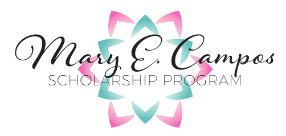 TERMSAl Éxito will award scholarships to a qualified, active, Al Éxito program participants who have been accepted or attending an accredited college or university in the United States. Scholarships may be used for the payment of tuition, academic fees, room, board, and/ or the purchase of required educational materials & books.APPLICATION PROCESSApplicants must submit the following for the application to be considered for the Mary Campos Al Éxito scholarship: Completed and signed application form Verification of admittance or enrollment from the institution the student is attending or planning to attend (i.e. – letter of acceptance, letter from the registrar, or a transcript) If admission is pending, attach any documentation that verifies status. Typed personal essay of not more than two pages single spacedShort Paragraph Biography and Photograph for Press ReleaseName: _____________________________________________________________________________________________________First 				Middle Initial 			LastAddress: ___________________________________________________________________________________________________Number 		Street 			City 		State 		ZipTelephone Number: (____) _____- _______      Student E-Mail (Required): ______________________________________________Parent/Guardian Name: ____________________________________________ Phone (if different): __________________________Address (if different): _________________________________________________________________________________________Parent E-Mail: ______________________________________________Please check/ circle/ highlight all the Al Éxito programs that you are participated in this year: Mark all that applyANSWER ALL QUESTIONHow many years have you been participating in Al Éxito programs? ______________  What is your current attendance to program? Circle:  25%    50%    75%    100%Have you worked with Al Éxito as a paid contractor, youth leader, facilitator, or special project?  State the role/s:______________ACADEMIC DATACurrent Status:     Graduating High School       College Student ID # (If you have the information) ________________College Name:________________________________________ Major/Focus_________________________________ High School _____________________________________List honors, awards, extra-curricular activities, and community involvement including locations volunteered and total hours (Use separate sheet if necessary)# of Volunteer Hours and Name of Organization Served HONORS/AWARDS____________________________________________________________________________________________EXTRA-CURRICULAR ACTIVITIES													COMMUNITY INVOLVEMENTMARY E. CAMPOS INFORMATIONMary E. Campos is a celebrated civil rights leader in Des Moines, Iowa. Mrs. Campos spends countless hours helping the community, especially non-English speaking Latinos. She was the first Latino inducted into the Iowa Women’s Hall of Fame. In August of 2017, she received the ACLU 2017 Edward S. Allen Award. She earned an Ohtli Award, the highest honor given from the Mexican Government to a Mexican descendent whose efforts have contributed significantly to the well-being, prosperity, and empowerment of Mexican communities abroad. Mrs. Campos serves on several boards and councils such as the Iowa Civil Rights Commission, League for United Latin American Citizens (LULAC), and is very active in the church.  Mrs. Campos was also one of the founders of the National Black and Brown Presidential Forum. Mrs. Campos continues to mentor youth and adults and help countless people gain their citizenship.PERSONAL ESSAY Please type an essay answering the following questions.Describe how Al Éxito has shaped who you are today and what your participation has taught or impacted your life? Discuss any challenges or obstacles you have dealt with and overcome in life and how this will help you succeed in college.How have you made an impact in our community, such as Mary E. Campos has made? How will you utilize your education to make a difference in the world?TIME SCHEDULEApplication Due: 5PM, February 14th, 2024Awards Notification March 2024Awards Brunch, Saturday, April 6, 2024 TBAPLEASE MAKE SURE TO INCLUDE IN YOUR SUBMISSION (Best to submit as one PDF- contact Caroly for assistance) Completed and Signed Application2-page, single spaced, 11pt font, typed EssayList of Accomplishments & Volunteer HoursBiography and PhotoProof of GPA (Explanation not meeting GPA requirement if applicable) Copy of College Acceptance Letter or Pending StatuesApplicant’s signature required. Please read, sign and date below:I certify that all of the information included in this application is true and complete.Printed Full Legal Name:_____________________________________________________________________________		 Signature:________________________________________________________________Date: ____________________	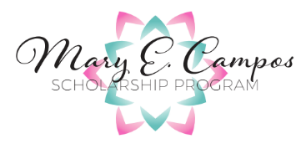 Mary E Campos has dedicated her life serving others and the community. The Al Éxito scholarship is based on the principals that Mrs. Campos has set for active community leaders, civic engagement, volunteerism, empowering the Latino community, and overcoming challenges. The scholarship is for active Al Éxito participants planning to attend college in the summer or fall. BelmondClarion|drēm|sēd|Des Moines Movimiento Des Moines Movimiento HooverMarshalltownMarshalltownMujeresOttumwa MovimientoPerryMovimientoTama/ToledoAl Éxito Senior ProgramAl Éxito UniversityYES     NO     Are you a first-generation college student?YES     NO     Are you/ have you been an English Language Learner?    YES     NO     Do you live in a single parent household?YES     NO     Are you a guardian or parent?YES       NO     Have your parents ever been detained or deported?YES       NO     Are your parents supporting other kids in 	       college?  If so, how many? ________Mary E Campos ScholarshipMary E Campos ScholarshipMary E Campos ScholarshipMary E Campos ScholarshipMary E Campos ScholarshipRubric CategoryPoints Possible5 Points3 Points1 PointEssayEngagement in Al Exito5Al Exito has made a huge impact on the student’s life. They are extremely engaged in the program for multiple years. Has a leadership role with organization.Al Exito has had some impact on the student’s life. They are somewhat engaged in the program. Student did not articulate how they participate in Al Exito nor how the program impacted their life. Learning from life challenges to be successful5Student has had many challenges in their life that they have overcome and learned from. Student has had a few challenges in their life that they are dealing with and are learning from. Student did not articulate any challenges that they have overcome or learned from.Impact Made in Community5Student is extremely involved in their community. They have contributed to the wellbeing of the community. Student is somewhat involved in their community. They have somewhat contributed to the wellbeing of the community. Student did not provide samples of how they contributed to the community.Making a Difference in the World5This student has a clear plan of how they will use their education to make a difference in the world. This student is somewhat clear how they will use their education to possibly make a difference in the world.This student does not have a plan or desire to make a difference in the world.Total Essay20 pointsVolunteer Hours5Very Active Somewhat ActiveNot ActiveAccomplishments Awards5Very Active Somewhat ActiveNot ActiveGPA 5Strong GPA and/or provided a valid explanationGood GPA and/or provided a valid explanationBelow Average GPA and did not provide a valid explanationTotal Points35 Points Extra Considerations PointsEligible/ YesAdd the PointFirst Generation College Student1English Language Learner1Single Parent Household1Student is a parent or guardian1Parent is Detained or Deported1Supporting Other Children1TOTAL POINTS41 Points Possible